Proveer información para solicitar certificado de participante de los beneficios del Programa de Asistencia Nutricional (PAN) y el Programa de Ayuda Temporal para las Familias Necesitadas (TANF).La certificación de participación tiene como propósito proveer información a otras agencias y/o entidades de los solicitantes y participantes de los Programa de Asistencia Nutricional (PAN) y el Programa de Ayuda Temporal para las Familias Necesitadas (TANF). La misma ofrece la siguiente información:Estatus de los casos (activo o cerrado)Nombre y dirección del participanteCantidad de beneficiosIngresos disponiblesComposición familiar Periodo de participaciónEl operador del 3-1-1 debe indicarle al participante que puede utilizar las página web del gobierno de Puerto Rico www.pr.gov o de la agencia https://servicios.adsef.pr.gov para que solicite su certificación.Si el ciudadano solicitante no tiene acceso a internet, el operador del 3-1-1 puede crear un referido en el sistema para manejo de casos para que un empleado de Administración de Desarrollo Socioeconómico de la Familia (ADSEF) se comunique con el participante y obtenga la información necesaria para generar la Certificación de Beneficios y enviarla por correo.  Ciudadano solicitante o participante de los Programa de Asistencia Nutricional (PAN) y el Programa de Ayuda Temporal para las Familias Necesitadas (TANF).Proveer información al ciudadano sobre la Certificación de Participantes Beneficios del Programa de Asistencia Nutricional (PAN) y el Programa de Ayuda Temporal para las Familias Necesitadas (TANF).Este servicio puede ser tramitado a través de PR.GOV.El ciudadano que desee obtener una Certificación de Participantes de los Beneficios del Programa de Asistencia Nutricional (Historial Anual de los Beneficios) deberá solicitar el documento personalmente en la oficina de ADSEF más cercana a su residencia.Directorio Oficinas ADSEFNo conlleva costo para el ciudadano.Cuando se solicite la certificación de beneficios a través de Sistema 3-1-1, el ciudadano deberá proveer la siguiente información:NombreDirección Teléfono del participanteNo aplica. Página Web ADSEF - https://servicios.adsef.pr.gov/Portal Oficial del Gobierno de Puerto Rico - http://www.pr.gov/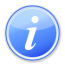 Descripción del Servicio Crear Referido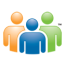 Audiencia y Propósito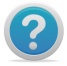 Consideraciones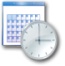 Lugar y Horario de Servicio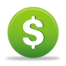 Costo del Servicio y Métodos de Pago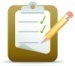 Requisitos para Obtener Servicio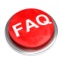 Preguntas Frecuentes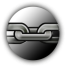 Enlaces Relacionados